25 июня в г. Добрянка прошли соревнования по баскетболу 3х3 среди любителей баскетбола Добрянского городского округа  Команда девушек МБОУ «Полазненской СОШ № 1» заняла   3 место среди женских команд.     Команда юношей стала бронзовым призером среди юношей   2006-2008 гг.р.                                              ПОЗДРАВЛЯЕМ!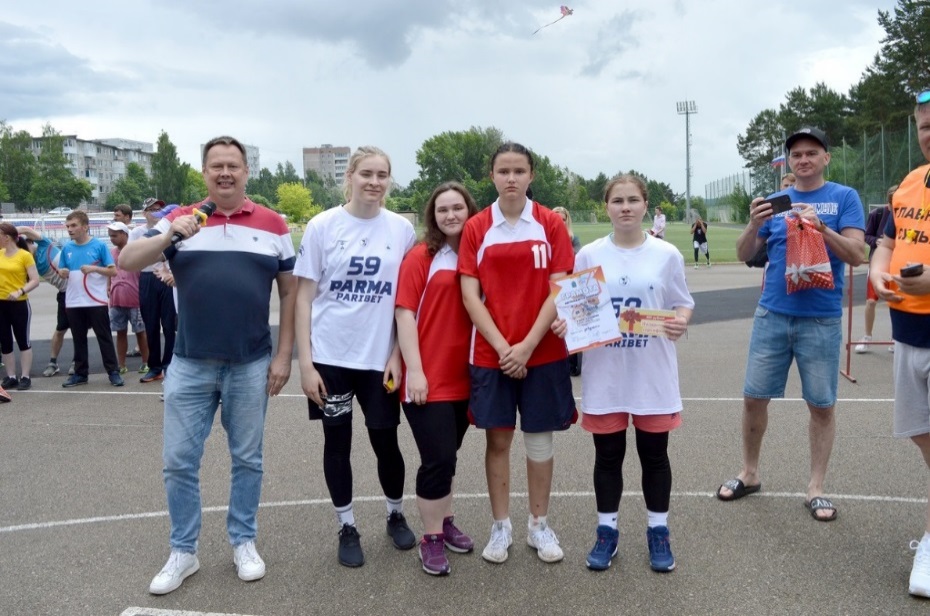 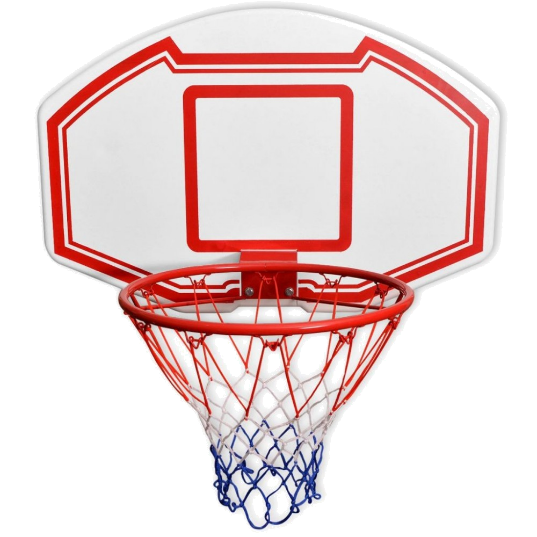 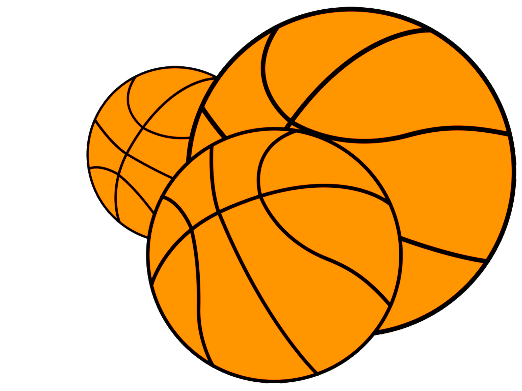 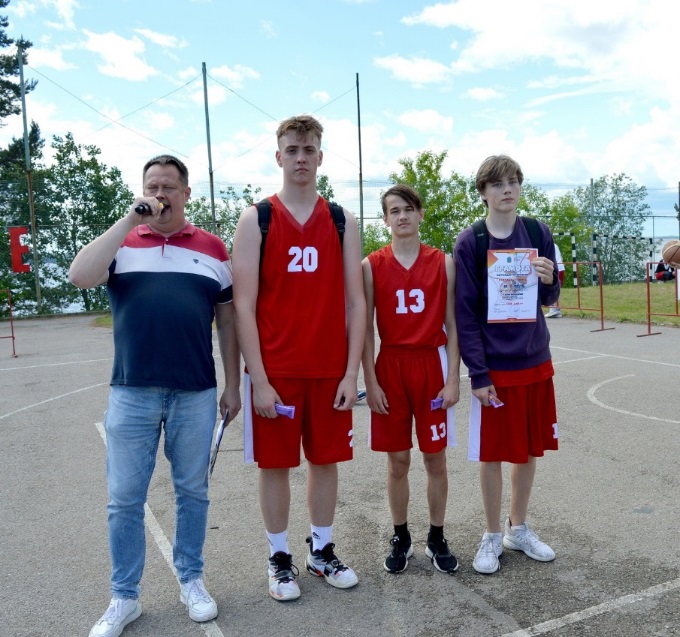 